Tour de Yorkshire 2019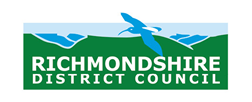 Event Fund The Purpose of the SchemeThe Tour de Yorkshire Event Fund has been established to make funding available to Parish/Town Councils, Community Groups and Voluntary Groups to help with the delivery of Tour de Yorkshire related activities when the district welcomes the Tour on Sunday 5 May 2019.The maximum grant per application is £1,000 with no match funding required. There is an initial deadline of 12noon on 24th March for applications with bids being considered w/c 25th March. If there are any further funds available following this deadline, the scheme will re-open to bids for a short period of time. Applications will be considered at the same time to ensure the funds are allocated in line with the criteria. Preference will be given to activities taking place on the routeEligibilityIt is a maximum of £1,000 per application. Available to Parish Councils, voluntary organisations and community groups. Types of projects which can be supported may include the purchase/hiring of big screens, toilet provision, community activities, route animation, project management etc. A minimum of two quotes per item must be received before the application can be consideredOrganisations sh0uld have a constitution, governance or set of rulesPreference will be given to activities taking place on the routeGrants awarded should be claimed by 31st May 2018. Ineligible criteriaBusinesses and individuals are not eligible to applyGeneral repairs and maintenance Grants are not awarded retrospectively, however consideration may be given to support purchases made to date at the discretion of the board.Grants cannot be paid into an individual’s, personal bank accountHow to ApplyPlease return this application form with accompanying supporting documents by email to Samantha Coultish - Samantha.Coultish@richmondshire.gov.uk. If you have any problems submitting your application in this format, please telephone: 01748 901037 (Direct Line)Q1   	About your Parish, Organisation or Community GroupQ2 	Main contact for this application?Q3 	When are you planning to start and finish your project?Q4	What project or activities will take place if you receive a grant?Q5	Please explain what community consultation has taken place for your project/event. Please list here other groups you are working withQ6	How many people do you expect to benefit directly from your project/activity? (Please state how many)Q7	Briefly describe what difference your project will make to the community celebrating the Tour de Yorkshire by listing up to four proposed results/outcomesQ8	How much is your project going to cost and how much do you need from the Tour de Yorkshire Event Fund?(Please note that the total request from the Tour de Yorkshire Event Fund may not exceed £1,000 and can be up to 100% of the total cost of the project)Q9	If additional funding is required where is the additional funding coming from?  (Please say if you already have the funds or where they will come from)Q10	DeclarationWe declare to the best of our knowledge that the information given in this application form and any supporting material is correct.  We confirm that the organisation named in question 1 of this application form has authorised me to sign this agreement on their behalf.  We understand that any offer of grant will be subject to terms and conditions.Main contactSenior contact of organisation (Chair / Vice Chair / Treasurer)Name of your group as it appears on your constitution or set of rules if applicableAddress including postcodeNamePosition held in groupAddress if different from one aboveContact telephone numberEmail addressStart date (month/year)   End date (month/year)Items to be purchased with a grantTotal CostsGrant Requested££££££££Totals££Funder / SourceAmountConfirmed (please tick)Applied for(please tick)£££Totals£Signed:Date:Signed:Date: